Ergänzen Sie die Verben im Präsens.sein - kommen – verstehen – arbeiten – sprechen – gehen – wohnen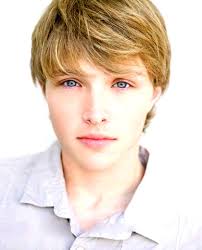 Das ist Ludwing Baustein. Er ___________ aus München, aus Deutschland. Er _____________ zweiundzwanzig Jahre alt.                                         Er ___________ sehr gut Spanisch und ____________ auch viel Italienisch. Er __________ alleine in einer kleinen Wohnung.                            Er ____________ einen Bruder, Klaus. Er ________ sportlich und __________ oft ins Fitnessstudio. Ludwig ___________ als Ingenieur bei Siemens.lernen - leben – verstehen - kommen – haben – sein – sprechen – arbeiten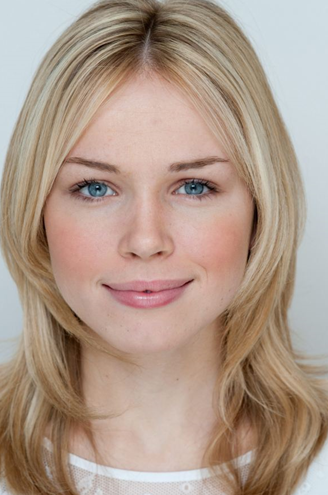 Das ist Eva Freimann. Sie ___________ aus Österreich. Sie __________ in Bern. Sie ___________ fünfunddreißig Jahre alt. Sie ________ drei Geschwister. Sie ______________ sehr gut Französisch, ________________ viel Ungarisch und _______________ auch Spanish. Sie _____________ als Deutschlehrerin in einer bekannten Schule.  haben –  lieben - leben  – reisen  – sein – kommen – arbeiten - möchtenDas sind Thomas und Claudia. Sie ________ verheitatet. Beide ____________ Jahre alt. Sie ______________ aus Liechtenstein, aber sie __________ in Bonn, in Deutschland. Thomas __________ als Sportlehrer in einem Fitnessstudio im Zentrum und Claudia _____________ Sekretärin von Beruf. Sie __________ gern. Sie  ____________ Tiere und ___________ einen Hund. Sie ___________ auch Kinder haben.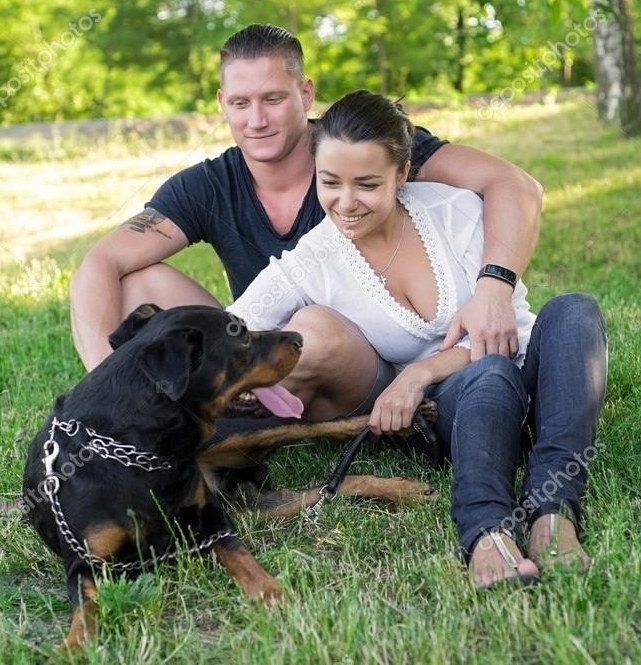      haben –  verstehen - wohnen  – sprechen  – sein – kommen – arbeiten 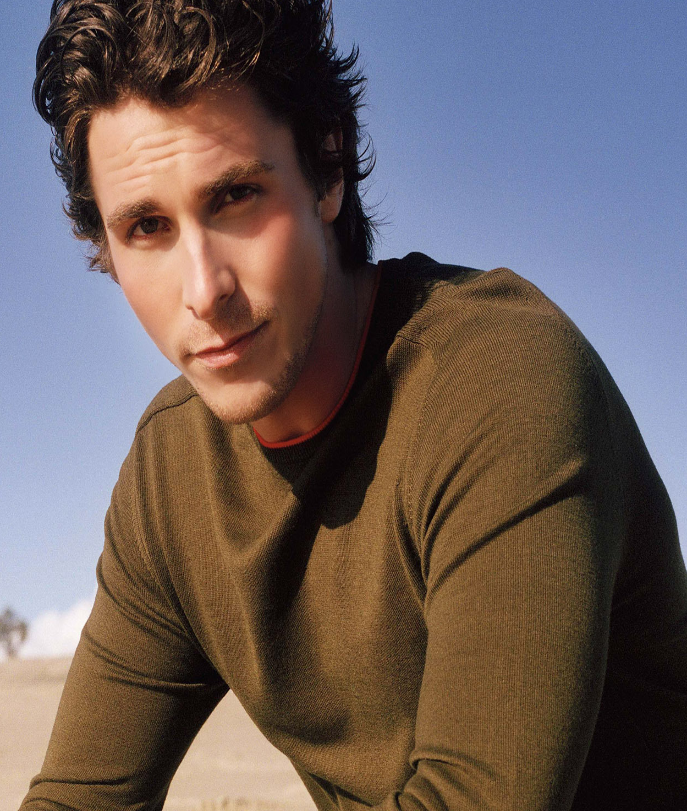 Mein Name ist Luik Schönster, ich ____________ aus der Schweiz, aber ich ____________ in Berlin. Das Leben hier ______________ sehr schön. Ich _______________ dreiundreißig Jahre alt. Ich ________________ als Französischlehrer. Ich ______________ Deutsch, Spanisch und Italienisch. Ich ____________ sehr gut Portugiesisch. Ich ___________ eine Freundin.